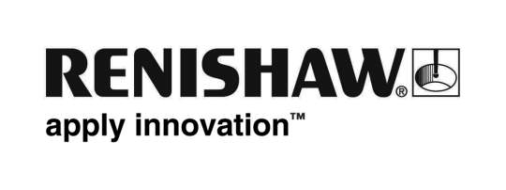 O novo software Compensate da Renishaw simplifica a compensação volumétricaO Compensate da Renishaw é uma nova adição ao pacote de software CARTO. Ele permite que os usuários do calibrador multieixos XM-60 apliquem a compensação volumétrica em máquinas-ferramenta em um processo rápido e direto.Reduza o refugo e o tempo de máquina paradaMesmo quando as máquinas-ferramenta são novas, ocorrem erros de posicionamento em vários graus de liberdade que variam ao longo do espaço de trabalho. Durante a vida operacional normal, o desempenho da máquina continuará a degradar devido ao desgaste mecânico. Isso muitas vezes resulta em dificuldade para alcançar as tolerâncias desejadas, levando a um maior refugo de peças.  Quando a compensação volumétrica é aplicada, o comando da máquina-ferramenta aplica automaticamente uma correção para reduzir esses erros. Este processo pode ser executado rapidamente, capturando dados de calibração com o XM-60 e usando o Compensate para gerar uma tabela de compensação volumétrica. O resultado é um desempenho consistente em todo o espaço de trabalho.A solução perfeita para a compensação volumétricaO XM-60 estabeleceu-se como a solução líder de mercado para a medição direta de todos os seis graus de liberdade (retilinidade linear, vertical e horizontal, erros de rotação angular nos planos vertical, horizontal e ao redor do eixo de percurso) em um eixo de máquina-ferramenta. Esses seis graus de liberdade são medidos simultaneamente e a detecção automática dos sinais dos sentidos de erro evita erros no processamento de dados. A medição é independente da gravidade, portanto, pode ser usada para medir eixos X, Y ou Z e até mesmo movimentos diagonais. Todos esses fatores tornam o XM-60 a solução perfeita para a compensação volumétrica.O Compensate é compatível com os comandos Siemens 840D Solution Line que tenham a opção Siemens VCS (A3, A5 ou A5 plus) instalada. Nas versões futuras estarão disponíveis mais opções de comandos.Para saber mais sobre o software Compensate e o calibrador multieixos XM-60, visite a Renishaw na EMO Hannover 2019 (16 a 21 de setembro, pavilhão 6, estande D48).-Fim-